PROGRAM   FUNKCJONALNO - UŻYTKOWY(opracowany zgodnie z ustawą z dnia 29 stycznia 2004r. Prawo zamówień publicznych i zgodnie z rozporządzeniem z dnia 20 grudnia 2021 r. w sprawie szczegółowego zakresu i formy dokumentacji projektowej, specyfikacji technicznych wykonania i odbioru robót budowlanych oraz programu funkcjonalno-użytkowego)Nazwa zadania:„Budowa ulicy Walewickiej w Górze Kalwarii”Zamawiający:Gmina Góra Kalwaria ul. 3 Maja 1005 – 530 Góra KalwariaAdres:ul. Walewicka, Góra Kalwaria obręb 09 – 02 oraz Karolina, gm. Góra Kalwaria, woj. mazowieckieNazwa zamówienia wg CPV:Dział: 45000000-7 — Roboty budowlaneGrupa: 45200000-9 — Roboty budowlane w zakresie wznoszenia kompletnych obiektów budowlanych lub ich części oraz roboty w zakresie inżynierii lądowej i wodnej.Klasa: 45230000-8 — Roboty budowlane w zakresie budowy rurociągów, linii komunikacyjnych i elektroenergetycznych, autostrad, dróg, lotnisk i kolei, wyrównanie terenu.45111200-0 — Roboty ziemne w zakresie przygotowania terenu pod budowę i roboty ziemne45233120-6 — Roboty w zakresie budowy dróg71320000-7 — Usługi inżynieryjne w zakresie projektowaniaAutor opracowania:mgr inż. Anna UtrataLuty 2022Spis zawartości programu funkcjonalno - użytkowegoCZĘŚĆ INFORMACYJNADokumenty potwierdzające zgodność zamierzenia budowlanego z wymaganiami wynikającymi z odrębnych przepisówPrzepisy prawne i normy związane z projektowaniem i wykonaniem zamówieniaPrzepisy prawneNormyInne posiadane informacje i dokumenty niezbędne do zaprojektowania robót budowlanych, w szczególności:CZĘŚĆ OPISOWA PROGRAMU FUNKCJONALNO - UŻYTKOWEGOOpis ogólny przedmiotu zamówieniaCharakterystyczne parametry określające wielkość obiektu oraz zakres robót budowlanychZakres branży drogowejAktualne uwarunkowania wykonania przedmiotu zamówieniaOgólne właściwości funkcjonalno-użytkoweSzczegółowe właściwości funkcjonalno-użytkoweOpis wymagań Zamawiającego w stosunku do przedmiotu zamówieniaWymagania w stosunku do zakresu i formy projektuProjekt budowlanyProjekt techniczny i projekty wykonawczePrzedmiar robótKosztorys wykonawczySzczegółowe specyfikacje techniczne wykonania i odbioru robótWymagania dotyczące informacji BIOZWymagania w stosunku do zakresu wykonawstwaWymagania dotyczące przygotowania placu budowyWymagania dotyczące architekturyWymagania dotyczące konstrukcji nawierzchniWymagania dotyczące instalacjiWymagania dotyczące prac wykończeniowychOgólne warunki wykonania i odbioru robót budowlanychwstępZakres robót objętych PFUOgólne wymagania dotyczące robótPrzekazanie terenu budowyZgodność robót z dokumentacją projektową i STZabezpieczenie terenu budowyOchrona środowiska w czasie wykonywania robótOchrona własności publicznej i prywatnejBezpieczeństwo i higiena pracyOchrona i utrzymanie robótMateriałyŹródła uzyskania materiałówMateriały nieodpowiadające wymaganiomPrzechowywanie i składowanie materiałówSprzętTransportWykonanie robótKontrola jakości robótPobieranie próbekBadania i pomiaryDokumenty budowyOdbiór robótOdbiór robót zanikających i ulegających zakryciuOdbiór częściowyOdbiór końcowy robótOdbiór ostatecznyPodstawa płatnościCZĘŚĆ INFORMACYJNADokumenty potwierdzające zgodność zamierzenia budowlanego z wymaganiami wynikającymi z odrębnych przepisówUchwała nr 174/XIV/2003 Rady Miejskiej w Górze Kalwarii  z dnia 27 listopada 2003 r.  w sprawie uchwalenia miejscowego planu zagospodarowania terenu Walewicka w Górze Kalwarii.Uchwała nr XXVI/242/2020 Rady Miejskiej w Górze Kalwarii z dnia 27 lutego 2020 r. w sprawie zmiany miejscowego planu zagospodarowania przestrzennego dla terenu Walewicka w Górze Kalwarii.Przepisy prawne i normy związane z projektowaniem i wykonaniem zamówieniaPrzepisy prawneNormyInne posiadane informacje i dokumenty niezbędne do zaprojektowania robót budowlanych, w szczególności:Przebieg drogi według Miejscowego Planu Zagospodarowania PrzestrzennegoCZĘŚĆ OPISOWA PROGRAMU FUNKCJONALNO-UŽYTKOWEGO1. Opis ogólny przedmiotu zamówieniaPrzedmiotem zamówienia jest zadanie polegające na wykonaniu dokumentacji projektowej oraz budowie drogi gminnej - ul. Walewickiej w Górze Kalwarii. Program funkcjonalno — użytkowy pozwoli określić wymagania dotyczące wykonania dokumentacji projektowej, a także budowy drogi w systemie „zaprojektuj i wybuduj”. Droga przewidziana do zaprojektowania obejmuje połączenie komunikacyjne od istniejącego fragmentu ul. Walewickiej w miejscowości Góra Kalwaria do estakady oraz zjazd z estakady.Dokumentację projektową należy opracować dla odcinków o  długości  odpowiednio l1 = 69,5 m i l2 = 137,0 m przy szerokości jezdni 5,0 m z zachowaniem należytej staranności wymaganej od profesjonalisty, zgodnie z przepisami i zasadami wiedzy technicznej, obowiązującymi przepisami prawa, w szczególności: zgodnie z ustawą z dnia 7 lipca 1994 r. Prawo budowlane (Dz. U. 2021.2351), ustawą z dnia 10 kwietnia 2003 r. o szczególnych zasadach przygotowania i realizacji inwestycji w zakresie dróg publicznych (Dz.U.2022.176 t.j.) i rozporządzeniem Ministra Rozwoju z dnia 11 września 2020 r. w sprawie szczegółowego zakresu i formy projektu budowlanego (Dz. U. 2022.1679 t.j.)Część projektowa zawierać będzie z:koncepcji, którą należy przedstawić Zamawiającemu do akceptacji w terminie maksymalnie 40 dni od podpisania umowy,projektu zagospodarowania działki lub terenu, projektu architektoniczno – budowlanego, projektu technicznego, kosztorysu inwestorskiego opracowanego na programie Norma lub programie współpracującym z programem Norma, przedmiaru robót,specyfikacji technicznej wykonania i odbioru robót, informacji dotyczącej bezpieczeństwa i ochrony zdrowia,projektu stałej organizacji ruchu i organizacji na czas wykonywania robót z kompletem wymaganych uzgodnień,opinii geotechnicznej,operatu do uzyskania pozwolenia wodnoprawnego,innych opracowań wymaganych przepisami prawa niezbędnych do uzyskania ZRID.   Droga przewidziana do wykonania umożliwi połączenie komunikacyjne od istniejącego fragmentu ul. Walewickiej w miejscowości Góra Kalwaria do estakady.W ramach zadania przewidziano wykonanie robót na odcinku o długości  ok. 137,0 m przy szerokości jezdni 5,0 m. Pochylenie poprzeczne jezdni jednostronne, w kierunku rowów przydrożnych. Na północnym przewidziano wykonanie chodnika o szerokości min. 1,5 m z nawierzchnią z betonowej kostki brukowej. Połączenie z istniejącą nawierzchnią bitumiczna należy wykonać z frezowaniem na odcinkach o długości ok. 7,0 m. Połączenie odcinka południowego z jezdnią estakady wymaga poszerzenia istniejącej jezdni o 2,0 m na odcinku o długości ok. 10 m. Zmiana szerokości jezdni na odcinku południowym z 7,0 m do 5,0 m powinna nastąpić na odcinku o długości min. 20 m. Odwodnienie pasa drogowego należy zaprojektować do rowów przydrożnych. UWAGA:Nie dopuszcza się podniesienia jezdni powyżej istniejących zjazdów na posesje. 1.1. Charakterystyczne parametry określające wielkość obiektu oraz zakres robót budowlanychInwestycja zlokalizowana jest w mieście Góra Kalwaria Przebieg proponowanej trasy drogi przedstawiono na rysunkach nr 1 i 2.1.1.1. Zakres branży drogowej1.	Roboty przygotowawcze2.	Roboty rozbiórkowe3.	Odwodnienie4.	Ława, krawężniki, podbudowa jezdni5.	Nawierzchnia6.	Zjazdy na posesje7.	Chodniki8.	Roboty wykończeniowe1.2. Aktualne uwarunkowania wykonania przedmiotu zamówieniaPodstawę zamierzenia stanowią:- Uchwała nr 174/XIV/2003 Rady Miejskiej w Górze Kalwarii  z dnia 27 listopada 2003 r.  w sprawie uchwalenia miejscowego planu zagospodarowania terenu Walewicka w Górze Kalwarii.- Uchwała nr XXVI/242/2020 Rady Miejskiej w Górze Kalwarii z dnia 27 lutego 2020 r. w sprawie zmiany miejscowego planu zagospodarowania przestrzennego dla terenu Walewicka w Górze Kalwarii.Przewidziane w zakresie inwestycji roboty budowlane zostaną wykonane w oparciu o decyzję o zezwoleniu na realizację inwestycji drogowej.Wykonawca podejmujący się realizacji przedmiotu zamówienia zobowiązany będzie do wykonania zamówienia, przekazania go do użytkowania zgodnie z postanowieniami ustawy „Prawo budowlane” z dnia 7 lipca 1994r., warunkami technicznymi wykonania i odbioru robót, obowiązującymi przepisami i normami, wytycznymi oraz warunkami wykonania zamówienia.1.3. Ogólne właściwości funkcjonalno-użytkoweDroga przewidziana do wykonania umożliwi połączenie komunikacyjne od istniejącego fragmentu ul. Walewickiej w miejscowości Góra Kalwaria do estakady.Budowa drogi gminnej polepszy dostępność do dróg publicznych wszystkich działek zlokalizowanych w bezpośrednim sąsiedztwie pasa drogowego w/w drogi objętej opracowaniem.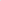 Wszystkie elementy przekroju poprzecznego muszą spełniać wymagania dotyczące bezpieczeństwa ruchu, nośności i stateczności konstrukcji, odpowiednich warunków użytkowych zgodnych z przeznaczeniem drogi publicznej, niezbędnych warunków korzystania z drogi publicznej.1.4. Szczegółowe właściwości funkcjonalno-użytkoweZamawiający wymaga wykonania:1.	Roboty przygotowawcze:-	dokonanie nowych podziałów geodezyjnych dla poszerzenia pasa drogowego (7 działek);-	roboty pomiarowe (0,07km i 0,14km);   usunięcie drzew o średnicy 70cm ( 1 szt.).2.	Roboty rozbiórkowe:-	rozbiórka nawierzchni z tłucznia kamiennego i destruktu (278m2) z wbudowaniem w miejscu wskazanym przez Zamawiającego;3.	Odwodnienie:-	wykonanie przepustów pod zjazdami z rur PCV D400 na ławie żwirowej, z wykonaniem ścianek czołowych (12,0m);-	wykonanie rowów chłonno-odparowujących o szerokości dna 1,0 m, głębokości ok. 0,60m, z umocnieniem dna i skarp betonowymi płytami ażurowymi 4.	Ława, krawężniki, podbudowa jezdni-	wykonanie koryta o głębokości 45cm (497,05m2);-	stabilizacja gruntu cementem C3/4, w warstwie o grubości 15cm (427,55 m2);-	wykonanie warstwy odsączającej z pospółki, grubość warstwy 20cm (420,6 m2);-	ustawienie oporników betonowych 12x25 na ławie z betonu;-	ustawienie krawężników 15x30 w świetle na ławie z betonu;   ustawienie krawężników 15x30 przejazdowych na ławie z betonu (16,0mm);-	wykonanie podbudowy z kruszywa kamiennego łamanego stabilizowanego mechanicznie, dwuwarstwowej, o łącznej grubości 20cm  (363,20 m2)5.	Nawierzchnia-	wykonanie warstwy wiążącej AC11W50/70, grubość 6cm, (363,20 m2);-	wykonanie warstwy ścieralnej AC11S50/70, grubość 5cm, (363,20m2).6.	Zjazdy na posesje-	wykonanie koryta o głębokości 45cm (78,4m2);-	stabilizacja gruntu cementem C3/4, w warstwie o grubości 15cm (78,4m2);-	wykonanie warstwy odsączającej z pospółki, grubość warstwy 20cm (78,4m2);-	ustawienie oporników betonowych 12x25 na ławie z betonu;-	wykonanie podbudowy z kruszywa kamiennego łamanego stabilizowanego mechanicznie, dwuwarstwowej, o łącznej grubości 20cm  (80m2);-	nawierzchnia z betonowej kostki brukowej 8cm szarej BEHATON (80,0m2);7.	Chodniki-	ustawienie obrzeży 8x30 (65,0m)-	wykonanie podbudowy z kruszywa kamiennego łamanego stabilizowanego mechanicznie, o grubości 8cm  (129,25m2);-	nawierzchnia z betonowej kostki brukowej bezfazowej 8cm szarej (129,25m2);8.	Roboty wykończeniowe:-	plantowanie i umocnienie kruszywem poboczy ( 53,40 m2).Przyjęte grubości konstrukcji muszą spełniać warunki przemarzania.Roboty ziemneRoboty ziemne w zakresie robót drogowych obejmują wykopy pod warstwy konstrukcyjne jezdni i na poboczach pasa drogowego w celu dostosowania projektowanych rzędnych do rzędnych terenu a także wykonanie rowów odwadniających. Roboty ziemne należy wykonywać mechanicznie za wyjątkiem robót prowadzonych w pobliżu podziemnego uzbrojenia o ile takie występuje.Roboty ziemne należy prowadzić w sposób umożliwiający przywrócenie terenu wokół inwestycji do stanu pierwotnego. Roboty ziemne należy wykonywać zgodnie z normą PN-S02205:98.ZieleńNależy wykonać obsianie skarp rowów odwadniających.Organizacja ruchuProjektowana droga będzie drogą dwukierunkową. 1.5. Opis wymagań Zamawiającego w stosunku do przedmiotu zamówieniaRealizacja zadania odbywać się będzie w systemie „zaprojektuj i wybuduj”. Zamawiający wymaga:opracowania dokumentacji projektowej w zakresie niezbędnym do realizacji zamówienia wraz z uzyskaniem w imieniu Zamawiającego zezwolenia na realizację inwestycji drogowej, opracowania specyfikacji technicznej wykonania i odbioru robót budowlanych,opracowania projektu organizacji ruchu na czas robót oraz docelowej,opracowanie opinii geotechnicznej, uzyskania pozwolenia wodnoprawnegowykonania budowy drogi,obsługi geodezyjnej inwestycji, sporządzenia operatu kolaudacyjnego z kompletem wymaganych dokumentów, w tym geodezyjnej inwentaryzacji powykonawczej.Wykonawca przedłoży Zamawiającemu do akceptacji harmonogram rzeczowo-finansowy inwestycji. Zamawiający wymaga, aby Wykonawca udzielił minimum 60 miesięcy gwarancji na wykonane prace.1.5.1. Wymagania w stosunku do zakresu i formy projektuZamawiający upoważni Wykonawcę wyłonionego zgodnie z Ustawą Prawo Zamówień Publicznych do występowania w jego imieniu, podejmowania wszelkich działań w celu uzyskania uzgodnień, opinii i decyzji na etapie projektowania, uzyskania zezwolenia na realizację inwestycji. Dokumentację przed złożeniem o uzyskanie decyzji o zezwoleniu na realizację inwestycji drogowej należy uzgodnić z Zamawiającym.Wykonawca dołączy do projektu oświadczenie, że został sporządzony zgodnie z obowiązującymi przepisami oraz zasadami wiedzy technicznej.1.5.1.1. Projekt budowlanyProjekt budowlany powinien być wykonany zgodnie z rozporządzeniem z dnia 11 września 2020 r. w sprawie szczegółowego zakresu i formy projektu budowlanego. Powinien obejmować wszystkie przewidziane do realizacji branże i być kompletny z punktu widzenia celu, któremu ma służyć.Projekt budowlany należy wykonać w 5 egzemplarzach.1.5.1.2. Projekt techniczny (wykonawczy)Projekty techniczne należy opracować oddzielnie dla każdej branży. W zakresie realizacji inwestycji występuje branża drogowa oraz inżynieria ruchu (projekt stałej i czasowej organizacji ruchu). Projekty techniczne należy opracować zgodnie z obowiązującymi przepisami.Projekty techniczne należy wykonać w 5 egzemplarzach dla każdej branży.Należy dodatkowo sporządzić i przekazać Zamawiającemu projekty techniczne oddzielnie dla każdej branży w wersji elektronicznej na płycie CD lub innym nośniku w formacie pdf.1.5.1.3. Przedmiar robótPrzedmiary robót należy opracować oddzielnie dla każdej z branż. Powinny zawierać dane wyszczególnione w rozporządzeniu z dnia 20 grudnia 2021 w sprawie szczegółowego zakresu i formy dokumentacji projektowej, specyfikacji technicznych wykonania i odbioru robót budowlanych oraz programu funkcjonalno-użytkowego.Przedmiary robót należy wykonać w 2 egzemplarzach dla każdej branży.Należy dodatkowo sporządzić i przekazać Zamawiającemu przedmiary robót oddzielnie dla każdej branży w wersji elektronicznej na płycie CD lub innym nośniku w formacie pdf.1.5.1.4. Kosztorys wykonawczyKosztorysy robót należy opracować oddzielnie dla każdej z branż w oparciu o katalogi nakładów rzeczowych, korzystając z bazy średnich cen czynników produkcji RMS „Sekocenbud” dla województwa mazowieckiego.Kosztorys wykonawczy należy wykonać w 2 egzemplarzach dla każdej branży.Należy dodatkowo przekazać Zamawiającemu kosztorysy robót oddzielnie dla każdej branży w wersji elektronicznej na płycie CD lub innym nośniku w programie Norma lub kompatybilnym.1.5.1.5. Szczegółowe specyfikacje techniczne wykonania i odbioru robótSST powinny zawierać dane wyszczególnione w rozporządzeniu z dnia 20 grudnia 2021 w sprawie szczegółowego zakresu i formy dokumentacji projektowej, specyfikacji technicznych wykonania i odbioru robót budowlanych oraz programu funkcjonalno-użytkowego.Specyfikację należy wykonać w 2 egzemplarzach dla każdej branży.Należy dodatkowo sporządzić i przekazać Zamawiającemu specyfikacje oddzielnie dla każdej branży w wersji elektronicznej na płycie CD lub innym nośniku w formacie pdf.1.5.1.6. Wymagania dotyczące informacji BIOZInformację dotyczącą bezpieczeństwa i ochrony zdrowia należy opracować zgodnie z Rozporządzeniem Ministra Infrastruktury z dnia 23 czerwca 2003r. w sprawie informacji dotyczącej bezpieczeństwa i ochrony zdrowia oraz planu bezpieczeństwa i ochrony zdrowia.Informację BIOZ należy opracować w 5 egzemplarzach.1.5.2. Wymagania w stosunku do zakresu wykonawstwaWykonawca robót jest odpowiedzialny za jakość wykonania robót oraz za ich zgodność z dokumentacja projektową, specyfikacjami technicznymi wykonania i odbioru robót, zaleceniami inspektora nadzoru oraz sztuką budowlaną.Droga musi spełniać wymogi zawarte w Rozporządzeniu Ministra Infrastruktury z dnia 24 czerwca 2022 r. w sprawie przepisów techniczno – budowlanych dotyczących dróg publicznych.Roboty drogowe powinny być wykonywane w optymalnych warunkach pogodowych z zachowaniem właściwego dla danej grupy robót reżimu technologicznego.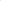 Roboty powinny być oznakowane zgodnie z zatwierdzonym projektem organizacji ruchu.W obrębie urządzeń podziemnych prace muszą być prowadzone pod nadzorem właścicieli tych urządzeń z uwzględnieniem wymogów stawianych przez tych właścicieli.Wszystkie elementy inwestycji wchodzące w skład zagospodarowania terenu powinny spełniać wymagania określone w Rozporządzeniu Ministra Infrastruktury z 6 lutego 2003r. w sprawie bezpieczeństwa i higieny pracy podczas wykonywania robót budowlanych.Zamawiający przewiduje bieżącą kontrolę wykonywanych robót budowlanych i ustala obowiązkowe odbiory robót zanikających i ulegających zakryciu.1.5.2.1. Wymagania dotyczące przygotowania placu budowyWykonawca jest odpowiedzialny za geodezyjne wytyczenie trasy, wyniesienie punktów pomiarowych i ich oznaczeń, a w przypadku ich zniszczenia do ich odtworzenia na własny koszt.Miejsce składowania materiałów potrzebnych do budowy i urobku należy uzgodnić z Inwestorem.Wszystkie elementy zagospodarowania placu budowy powinny spełniać wymagania określone w Rozporządzeniu Ministra Infrastruktury z 6 lutego 2003r. w sprawie bezpieczeństwa i higieny pracy podczas wykonywania robót budowlanych.1.5.2.2. Wymagania dotyczące architekturyZe względu na rodzaj zamówienia wymagania dotyczące architektury nie występują.1.5.2.3. Wymagania dotyczące konstrukcji nawierzchniTechnologia robót musi być zgodna z określoną w dokumentacji projektowej. Warstwy konstrukcyjne wszystkich elementów przekroju poprzecznego, spadki podłużne i poprzeczne powinny odpowiadać przyjętym w projekcie rozwiązaniom. Szczegółowe opisy wymagań konstrukcji nawierzchni znajdują się w pkt 1.4.1.5.2.4. Wymagania dotyczące instalacjiNa odcinku objętym wnioskiem nie projektuje się żadnych sieci w związku z powyższym nie stawia się Wykonawcy żadnych wymagań co do ich wykonania.1.5.2.5. Wymagania dotyczące prac wykończeniowychPrace wykończeniowe powinny obejmować oznakowanie pionowe, wykonanie poboczy wraz z ich zagęszczeniem oraz wyrównanie terenu sąsiadującego z planowaną inwestycją (w granicach pasa drogowego) oraz przywrócenie terenu przyległego do stanu sprzed rozpoczęcia robót.1.6. Ogólne warunki wykonania i odbioru robót budowlanych1.6.1. WstępPrzedmiotem ogólnej specyfikacji technicznej (OST) są wymagania ogólne dotyczące wykonania i odbioru robót drogowych związanych z budową ulicy Walewickiej w Górze Kalwarii oraz częściowo w miejscowości Karolina, gm. Góra Kalwaria.1.6.2. Zakres robót objętych PFUUstalenia zawarte w niniejszym programie funkcjonalno - użytkowym obejmują wymagania ogólne dla poszczególnych asortymentów robót drogowych.1.6.3. Ogólne wymagania dotyczące robótWykonawca jest odpowiedzialny za jakość wykonanych robót, bezpieczeństwo wszelkich czynności na terenie budowy, metody użyte przy budowie oraz za ich zgodność z dokumentacją projektową, ST i poleceniami Inspektora Nadzoru oraz sztuką budowlaną.1.6.3.1. Przekazanie terenu budowyPrzekazanie terenu budowy odbędzie się w terminie określonym w umowie, po uzyskaniu przez Wykonawcę zezwolenia na realizacje inwestycji drogowej.1.6.3.2. Zgodność robót z dokumentacją projektową i STPodstawą wykonania inwestycji jest dokumentacja projektowa (projekt budowlany, projekt techniczny i projekty wykonawcze, projekt organizacji ruchu na czas robót, projekt docelowej organizacji ruchu, specyfikacje techniczne wykonania i odbioru robót), a wymagania określone w choćby jednym z nich są obowiązujące dla Wykonawcy tak jakby zawarte były w całej dokumentacji. Dokumentacja projektowa zawierać będzie niezbędne rysunki, obliczenia i dokumenty.W przypadku rozbieżności Wykonawca nie może wykorzystywać błędów lub uproszczeń w dokumentacji, a o ich wykryciu winien natychmiast powiadomić Inspektora Nadzoru, który podejmie decyzję o wprowadzeniu odpowiednich zmian i poprawek.Wszystkie wykonane roboty i dostarczone materiały będą zgodne z dokumentacją projektową i specyfikacjami technicznymi wykonania i odbioru robót oraz obowiązującymi przepisami.Dane określone w dokumentacji projektowej i w ST będą uważane za wartości docelowe, od których dopuszczalne są odchylenia w ramach określonego przedziału tolerancji. Cechy materiałów i elementów budowli muszą wykazywać zgodność z określonymi wymaganiami, a rozrzuty tych cech nie mogą przekraczać dopuszczalnego przedziału tolerancji.Przy wykonywaniu robót należy uwzględnić instrukcje producenta materiałów oraz przepisy obowiązujące i związane, w tym również te, które uległy zmianie lub aktualizacji.W przypadku istnienia norm, atestów, certyfikatów, aprobat technicznych, świadectw dopuszczenia niewyszczególnionych w dokumentacji, a obowiązujących, Wykonawca ma również obowiązek stosowania się do ich treści i postanowień.W przypadku, gdy materiały lub roboty nie będą w pełni zgodne z dokumentacją projektową lub SST i wpłynie to na niezadowalającą jakość elementu budowli, to takie materiały zostaną zastąpione innymi, a elementy budowli rozebrane i wykonane ponownie na koszt Wykonawcy.1.6.3.3. Zabezpieczenie terenu budowyWykonawca jest zobowiązany do zabezpieczenia terenu budowy w okresie trwania realizacji kontraktu, aż do zakończenia i odbioru ostatecznego robót.Wykonawca dostarczy, zainstaluje i będzie utrzymywać tymczasowe urządzenia zabezpieczające, w tym: ogrodzenia, poręcze, oświetlenie, sygnały i znaki ostrzegawcze oraz wszelkie inne środki niezbędne do ochrony robót, bezpieczeństwa pracowników i osób postronnych.W miejscach przylegających do dróg otwartych dla ruchu, Wykonawca ogrodzi lub wyraźnie oznakuje teren budowy, w sposób uzgodniony w projekcie organizacji ruchu na czas wykonywania robót.Wjazdy i wyjazdy z terenu budowy przeznaczone dla pojazdów i maszyn pracujących przy realizacji robót, Wykonawca odpowiednio oznakuje w sposób uzgodniony z Inspektorem Nadzoru.Fakt przystąpienia do robót Wykonawca obwieści publicznie przed ich rozpoczęciem przez umieszczenie, tablic informacyjnych. Tablice informacyjne będą utrzymywane przez Wykonawcę w dobrym stanie przez cały okres realizacji robót.Koszt zabezpieczenia terenu budowy nie podlega odrębnej zapłacie i przyjmuje się, że jest włączony w cenę kontraktową.1.6.3.4. Ochrona środowiska w czasie wykonywania robótWykonawca ma obowiązek znać i stosować w czasie prowadzenia robót wszelkie przepisy dotyczące ochrony środowiska naturalnego.W okresie trwania budowy i wykańczania robót Wykonawca będzie podejmować wszelkie kroki mające na celu stosowanie się do przepisów i norm dotyczących ochrony środowiska na terenie i wokół terenu budowy oraz będzie unikać uszkodzeń lub uciążliwości dla osób lub dóbr publicznych i innych, a wynikających z nadmiernego hałasu, wibracji, zanieczyszczenia lub innych przyczyn powstałych w następstwie jego sposobu działania.1.6.3.5. Ochrona własności publicznej i prywatnejWykonawca odpowiada za ochronę instalacji na powierzchni ziemi i za urządzenia podziemne, takie jak rurociągi, kable itp. oraz uzyska od odpowiednich władz będących właścicielami tych urządzeń potwierdzenie informacji dostarczonych mu przez Zamawiającego w ramach planu ich lokalizacji. Wykonawca zapewni właściwe oznaczenie i zabezpieczenie przed uszkodzeniem tych instalacji i urządzeń w czasie trwania budowy.Wykonawca będzie odpowiadać za wszelkie spowodowane przez jego działania uszkodzenia instalacji na powierzchni ziemi i urządzeń podziemnych wykazanych w dokumentach dostarczonych mu przez Zamawiającego oraz widocznych na ogólnodostępnych portalach internetowych.Jeżeli teren budowy przylega do terenów z użytkowanych, Wykonawca będzie realizować roboty w sposób powodujący minimalne niedogodności dla użytkowników. Wykonawca odpowiada za wszelkie uszkodzenia zabudowy w sąsiedztwie budowy, spowodowane jego działalnością.1.6.3.6. Bezpieczeństwo i higiena pracyPodczas realizacji robót Wykonawca będzie przestrzegać przepisów dotyczących bezpieczeństwa i higieny pracy.W szczególności Wykonawca ma obowiązek zadbać, aby personel nie wykonywał pracy w warunkach niebezpiecznych, szkodliwych dla zdrowia oraz nie spełniających odpowiednich wymagań sanitarnych.Wykonawca zapewni i będzie utrzymywał wszelkie urządzenia zabezpieczające, socjalne oraz sprzęt i odpowiednią odzież dla ochrony życia i zdrowia osób zatrudnionych na budowie oraz dla zapewnienia bezpieczeństwa publicznego.Uznaje się, że wszelkie koszty związane z wypełnieniem wymagań określonych powyżej nie podlegają odrębnej zapłacie i są uwzględnione w cenie kontraktowej.Wykonawca odpowiedzialny jest za przygotowanie planu bezpieczeństwa i ochrony zdrowia na podstawie Rozporządzenia Ministra Infrastruktury z dnia 23 czerwca 2003r. w sprawie informacji dotyczącej bezpieczeństwa i ochrony zdrowia oraz planu bezpieczeństwa i ochrony zdrowia.1.6.3.7. Ochrona i utrzymanie robótWykonawca będzie odpowiadał za ochronę robót i za wszelkie materiały i urządzenia używane do robót od daty rozpoczęcia do daty wydania potwierdzenia zakończenia robót przez Inspektora Nadzoru. Wykonawca będzie utrzymywać roboty do czasu odbioru końcowego. Utrzymanie powinno być prowadzone w taki sposób, aby budowla drogowa lub jej elementy były w zadowalającym stanie przez cały czas, do momentu odbioru końcowego.1.6.4. MateriałyWszystkie materiały stosowane w trakcie wykonywania robót budowlanych mają spełniać wymagania polskich przepisów, a wykonawca musi posiadać dokumenty potwierdzające, że zostały one wprowadzone do obrotu zgodnie z regulacjami ustawy o wyrobach budowlanych i posiadają wymagane parametry.1.6.4.1. Źródła uzyskania materiałówWykonawca przedstawi szczegółowe informacje dotyczące proponowanego źródła wytwarzania, zamawiania lub wydobywania tych materiałów jak również odpowiednie atesty, aprobaty, dopuszczenia oraz świadectwa badań laboratoryjnych oraz próbki materiałów.Wykonawca zobowiązany jest do prowadzenia badań w celu wykazania, że materiały uzyskane z dopuszczonego źródła w sposób ciągły spełniają wymagania ST w czasie realizacji robót. Wykonawca ponosi wszystkie koszty, z tytułu wydobycia materiałów, dzierżawy i inne, jakie okażą się potrzebne w związku z dostarczeniem materiałów do robót.1.6.4.2. Materiały nieodpowiadające wymaganiomMateriały nieodpowiadające wymaganiom zostaną przez Wykonawcę wywiezione z terenu budowy. Jeśli Inwestor zezwoli Wykonawcy na użycie tych materiałów do innych robót, niż te, dla których zostały zakupione, to koszt tych materiałów zostanie odpowiednio przewartościowany przez Inwestora. 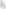 Każdy rodzaj robót, w którym znajdują się niezbadane i niezaakceptowane materiały, Wykonawca wykonuje na własne ryzyko, licząc się z jego nieprzyjęciem, usunięciem i niezapłaceniem.1.6.4.3. Przechowywanie i składowanie materiałówWykonawca zapewni, aby tymczasowo składowane materiały, do czasu, gdy będą one użyte do robót, były zabezpieczone przed zanieczyszczeniami, zachowały swoją jakość i właściwości i były dostępne do kontroli przez Inspektora nadzoru.Miejsca czasowego składowania materiałów będą zlokalizowane w obrębie terenu budowy w miejscach uzgodnionych z Inwestorem lub poza terenem budowy w miejscach zorganizowanych przez Wykonawcę.1.6.5. SprzętWykonawca jest zobowiązany do używania jedynie takiego sprzętu, który nie spowoduje niekorzystnego wpływu na jakość wykonywanych robót. Liczba i wydajność sprzętu powinny gwarantować przeprowadzenie robót, zgodnie z zasadami określonymi w dokumentacji projektowej, ST i w harmonogramie robót.Sprzęt będący własnością Wykonawcy lub wynajęty do wykonania robót ma być utrzymywany w dobrym stanie i gotowości do pracy. Powinien być zgodny z normami ochrony środowiska i przepisami dotyczącymi jego użytkowania.Wykonawca	dostarczy Inspektorowi Nadzoru kopie dokumentów potwierdzających dopuszczenie sprzętu do użytkowania i badań okresowych, tam gdzie jest to wymagane przepisami.Wykonawca będzie konserwować sprzęt jak również naprawiać lub wymieniać sprzęt niesprawny.1.6.6. TransportWykonawca jest zobowiązany do stosowania jedynie takich środków transportu, które nie wpłyną niekorzystnie na jakość wykonywanych robót i właściwości przewożonych materiałów. Liczba środków transportu powinna zapewniać prowadzenie robót zgodnie z zasadami określonymi w dokumentacji projektowej, ST i w terminie przewidzianym umową.Przy ruchu na drogach publicznych pojazdy będą spełniać wymagania dotyczące przepisów ruchu drogowego w odniesieniu do dopuszczalnych nacisków na oś i innych parametrów technicznych. Wykonawca będzie usuwać na bieżąco, na własny koszt, wszelkie zanieczyszczenia, uszkodzenia spowodowane jego pojazdami na drogach publicznych oraz dojazdach do terenu budowy.1.6.7. Wykonanie robótWykonawca jest odpowiedzialny za prowadzenie robót zgodnie z warunkami umowy oraz za jakość zastosowanych materiałów i wykonywanych robót, za ich zgodność z dokumentacją projektową, wymaganiami ST, projektem organizacji robót opracowanym przez Wykonawcę oraz poleceniami Inspektora Nadzoru. Wykonawca jest odpowiedzialny za dokładne wytyczenie w planie i wyznaczenie wysokości wszystkich elementów robót zgodnie z wymiarami i rzędnymi określonymi w dokumentacji projektowej lub przekazanymi na piśmie przez Inspektora Nadzoru.Decyzje Inspektora Nadzoru dotyczące akceptacji lub odrzucenia materiałów i elementów robót będą oparte na wymaganiach określonych w dokumentach umowy, dokumentacji projektowej i w ST, a także w normach i wytycznych. Przy podejmowaniu decyzji Inspektor Nadzoru uwzględni wyniki badań materiałów i robót, rozrzuty normalnie występujące przy produkcji i przy badaniach materiałów, doświadczenia z przeszłości, wyniki badań naukowych oraz inne czynniki wpływające na rozważaną kwestię.Polecenia Inspektora Nadzoru powinny być wykonywane przez Wykonawcę w czasie określonym przez Inspektora Nadzoru, pod groźbą zatrzymania robót. Skutki finansowe z tego tytułu poniesie Wykonawca.1.6.8. Kontrola jakości robótZamawiający przewiduje bieżącą kontrolę wykonywanych robót budowlanych.Wykonawca ponosi odpowiedzialność za pełną kontrolę robót i jakości materiałów.Wykonawca zapewni odpowiedni system kontroli przeprowadzając pomiary i badania materiałów i robót w zakresie i z częstotliwością zapewniającą, że roboty wykonano zgodnie z dokumentacją projektową i wymogami ST. Minimalne wymagania, co do zakresu i częstotliwości badań określone są w ST, normach, i wytycznych.Kontroli Zamawiającego poddane będą w szczególności:rozwiązania projektowe w projekcie budowlanym przed złożeniem wniosku o wydanie zezwolenia na realizację inwestycji drogowej oraz projekt techniczny i projekty wykonawcze, i specyfikacje techniczne wykonania i odbioru robót przed ich skierowaniem do wykonawców robót budowlanych w aspekcie ich zgodności z programem funkcjonalno-użytkowym i warunkami umowy, stosowane materiały i gotowe wyroby budowlane w odniesieniu do dokumentów potwierdzających ich dopuszczenie do obrotu oraz zgodności parametrów z danymi zawartymi w projektach wykonawczych i specyfikacjach technicznych, wyroby budowlane lub elementy wytworzone na budowie na okoliczność zgodności ich parametrów z danymi zawartymi w projektach wykonawczych i specyfikacjach technicznych, sposobu wykonania robót budowlanych w aspekcie zgodności ich wykonania z projektami wykonawczymi, programem funkcjonalno-użytkowym i umową.Wszystkie koszty związane z organizowaniem i prowadzeniem badań materiałów ponosiWykonawca.1.6.8.1. Pobieranie próbekPróbki będą pobierane losowo. Zaleca się stosowanie statystycznych metod pobierania próbek, opartych na zasadzie, że wszystkie jednostkowe elementy produkcji mogą być z jednakowym prawdopodobieństwem wytypowane do badań.Inspektor Nadzoru będzie mieć zapewnioną możliwość udziału w pobieraniu próbek.Na zlecenie Inwestora, Wykonawca będzie przeprowadzać dodatkowe badania tych materiałów, które budzą wątpliwości co do jakości. Koszty dodatkowych badań pokrywa Wykonawca. 1.6.8.2. Badania i pomiaryWszystkie badania i pomiary będą przeprowadzone zgodnie z wymaganiami norm. W przypadku, gdy normy nie obejmują jakiegokolwiek badania wymaganego w ST, stosować można wytyczne krajowe albo inne procedury, zaakceptowane przez Inspektora Nadzoru.Przed przystąpieniem do pomiarów lub badań, Wykonawca powiadomi Inspektora Nadzoru o rodzaju, miejscu i terminie pomiaru lub badania. Po wykonaniu pomiaru lub badania, Wykonawca przedstawi na piśmie ich wyniki do akceptacji Inspektora Nadzoru.1.6.9. Dokumenty budowyDokumentację robót stanowią poniższe elementy:decyzja o zezwoleniu na realizację inwestycji drogowej, projekt stanowiący załącznik do decyzji ZRiD,projekty techniczne (wykonawcze) branży drogowej,plan BIOZ,dziennik budowy, prowadzony i przechowywany zgodnie z wymogami Prawa Budowlanego, pomiary geodezyjne z opracowaną dokumentacją w tym zakresie, wytyczenia, charakterystycznych punktów w terenie i ustawienie reperów roboczych powinno być wykonane przez uprawnionego geodetę.badania geotechniczne z opracowaną dokumentacją w tym zakresie,protokoły przekazania terenu budowy,protokoły z narad i ustaleń, poczynione w trakcie procesu budowlanego, wszelka korespondencja dotycząca spraw technicznych, organizacyjnych i finansowych budowy,dokumenty potwierdzające jakość i pochodzenie materiałów,protokoły prób i badań, dokumenty potwierdzające jakość i pochodzenie materiałów,mapy powykonawcze, zarejestrowane w Powiatowym Ośrodku Dokumentacji Geodezyjnej i Kartograficznej i potwierdzone za zgodność z projektem budowlanym, dokumenty wymagane do uzyskania pozwolenia na użytkowanie zakończonej inwestycji (wg zapisu w decyzji zezwalającej na realizację inwestycji drogowej),protokoły odbiorów robót i ich etapów.Dziennik budowy jest wymaganym dokumentem prawnym obowiązującym Zamawiającego i Wykonawcę w okresie od przekazania Wykonawcy/Kierownikowi Budowy terenu budowy do końca okresu budowy.Odpowiedzialność za prowadzenie dziennika budowy zgodnie z obowiązującymi przepisami spoczywa na Wykonawcy/Kierowniku Budowy.Zapisy w dzienniku budowy będą dokonywane na bieżąco i będą dotyczyć przebiegu robót, stanu bezpieczeństwa ludzi i mienia oraz technicznej i gospodarczej strony budowy.Każdy zapis w dzienniku budowy będzie opatrzony datą jego dokonania, podpisem osoby, która dokonała zapisu, z podaniem jej imienia i nazwiska oraz stanowiska służbowego. Zapisy będą czytelne, dokonane trwałą techniką, w porządku chronologicznym, bezpośrednio jeden pod drugim, bez przerw.Załączone do dziennika budowy protokoły i inne dokumenty będą oznaczone kolejnym numerem załącznika i opatrzone datą i podpisem Wykonawcy/Kierownika Budowy i Inspektora Nadzoru.Do dziennika budowy należy wpisać w szczególności:datę przekazania Wykonawcy terenu budowy,datę przekazania przez Zamawiającego dokumentacji projektowej,terminy rozpoczęcia i zakończenia poszczególnych elementów robót,  przebieg robót, trudności i przeszkody w ich prowadzeniu, okresy i przyczyny przerw w robotach,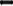 uwagi i polecenia Inspektora Nadzoru,daty zarządzenia wstrzymania robót, z podaniem powodu,  zgłoszenia i daty odbiorów robót zanikających i ulegających zakryciu, częściowych i ostatecznych odbiorów robót,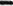 wyjaśnienia, uwagi i propozycje Wykonawcy, stan pogody i temperaturę powietrza w okresie wykonywania robót podlegających ograniczeniom lub wymaganiom szczególnym w związku z warunkami klimatycznymi zgodność rzeczywistych warunków geotechnicznych z ich opisem w dokumentacjiprojektowej,dane dotyczące czynności geodezyjnych (pomiarowych) dokonywanych przed i w trakcie wykonywania robót,dane dotyczące sposobu wykonywania zabezpieczenia robót, dane dotyczące jakości materiałów, pobierania próbek oraz wyniki przeprowadzonych badań z podaniem, kto je przeprowadzał, wyniki prób poszczególnych elementów budowli z podaniem, kto je przeprowadzał, inne istotne informacje o przebiegu robót.Propozycje, uwagi i wyjaśnienia Wykonawcy/Kierownika Budowy, wpisane do dziennika budowy będą przedłożone Inspektorowi Nadzoru do ustosunkowania się.Decyzje Inspektora Nadzoru wpisane do dziennika budowy Wykonawca/Kierownik Budowy podpisuje z zaznaczeniem ich przyjęcia lub zajęciem stanowiska.Wpis projektanta do dziennika budowy obliguje Inspektora Nadzoru do ustosunkowania się. Projektant nie jest jednak stroną umowy i nie ma uprawnień do wydawania poleceń Wykonawcy robót.Dokumenty budowy będą przechowywane na terenie budowy w miejscu odpowiednio zabezpieczonym.Zaginięcie któregokolwiek z dokumentów budowy spowoduje jego natychmiastowe odtworzenie w formie przewidzianej prawem.Wszelkie dokumenty budowy będą zawsze dostępne dla Inspektora Nadzoru i przedstawiane do wglądu na życzenie Zamawiającego.1.6.10. Odbiór robótZamawiający ustala następujące rodzaje odbiorów:odbiór robót zanikających i ulegających zakryciu,odbiór częściowyodbiór końcowyodbiór ostateczny po okresie gwarancjiSprawdzeniu w ramach odbiorów będą podlegały:użyte materiały i wyroby, uzyskane parametry robót drogowych, kanalizacyjnych i elektrycznych w odniesieniu do dokumentacji projektowej i ST,jakość wykonania i dokładność robót,1.6.10.1. Odbiór robót zanikających i ulegających zakryciu	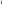 Odbiór robót zanikających i ulegających zakryciu polega na ocenie ilości i jakości wykonywanych robót, które w dalszym procesie realizacji ulegną zakryciu.Odbiór robót zanikających i ulegających zakryciu będzie dokonany w czasie umożliwiającym wykonanie ewentualnych korekt i poprawek bez hamowania ogólnego postępu robót.Odbioru robót dokonuje Inspektor Nadzoru. Gotowość danej części robót do odbioru zgłasza Wykonawca wpisem do dziennika budowy i jednoczesnym powiadomieniem Inspektora nadzoru.Odbiór będzie przeprowadzony niezwłocznie, nie później jednak niż w ciągu 3 dni od daty zgłoszenia wpisem do dziennika budowy i powiadomienia o tym fakcie Inspektora nadzoru Jakość i ilość robót ulegających zakryciu ocenia Inspektor Nadzoru na podstawie dokumentów zawierających komplet wyników badań laboratoryjnych i w oparciu o przeprowadzone pomiary, w konfrontacji z dokumentacją projektową, ST i uprzednimi ustaleniami.1.6.10.2. Odbiór częściowyOdbiór częściowy polega na ocenie ilości i jakości wykonanych części robót. Po zakończeniu etapu robót, dokonaniu wpisu do dziennika budowy przez Kierownika Budowy i potwierdzeniu gotowości do odbioru częściowego przez Inspektora Nadzoru, Wykonawca zawiadomi Inwestora o odbiorze.Do zawiadomienia Wykonawca załączy następujące dokumenty: - inwentaryzację geodezyjną powykonawczą wykonanego etapu robót,protokoły odbiorów technicznych, atesty na wbudowane materiały, dokumentację powykonawczą etapu obiektu wraz z naniesionymi zmianami dokonanymi w trakcie budowy, potwierdzonymi przez kierownika budowy i inspektora nadzoru,dziennik budowy,protokoły badań i sprawdzeń,Protokół odbioru częściowego sporządzi Wykonawca na formularzu określonym przez Inwestora i doręczy Inwestorowi w dniu zakończenia odbioru częściowego.Odbiór częściowy robót polega na ocenie ilości i jakości wykonanych części robót. Odbioru częściowego robót dokonuje się wg zasad jak przy odbiorze końcowym robót.1.6.10.3. Odbiór końcowy robótOdbiór końcowy polega na finalnej ocenie rzeczywistego wykonania robót w odniesieniu do ich ilości, jakości i wartości.Całkowite zakończenie robót oraz gotowość do odbioru końcowego będzie stwierdzona przez Wykonawcę wpisem do dziennika budowy z bezzwłocznym powiadomieniem Inwestora na piśmie o tym fakcie.Odbiór końcowy robót nastąpi w terminie ustalonym w dokumentach kontraktowych, licząc od dnia potwierdzenia przez Inspektora Nadzoru zakończenia robót i przyjęcia dokumentów, o których mowa poniżej w punkcie pn. "Dokumenty do odbioru końcowego robót”.Odbioru końcowego robót dokona komisja wyznaczona przez Zamawiającego w obecności Inspektora Nadzoru i Wykonawcy. Komisja odbierająca roboty dokona ich oceny jakościowej na podstawie przedłożonych dokumentów, wyników badań i pomiarów, ocenie wizualnej oraz zgodności wykonania robót z dokumentacją projektową i ST.W toku odbioru końcowego robót komisja zapozna się z realizacją ustaleń przyjętych w trakcie odbiorów robót zanikających i ulegających zakryciu, zwłaszcza w zakresie wykonania robót uzupełniających i robót poprawkowych.W przypadkach niewykonania wyznaczonych robót poprawkowych lub robót uzupełniających w warstwie ścieralnej lub robotach wykończeniowych, komisja przerwie swoje czynności i ustali nowy termin odbioru końcowego.Dokumenty do odbioru końcowegoDo odbioru końcowego Wykonawca jest zobowiązany przygotować następujące dokumenty: - dokumentację projektową podstawową z naniesionymi zmianami oraz dodatkową, jeśli została sporządzona w trakcie realizacji kontraktu,geodezyjną inwentaryzację powykonawczą,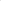 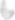 protokoły odbiorów robót zanikających i ulegających zakryciu, a także odbiorów częściowych,recepty i ustalenia technologiczne,dzienniki budowy,wyniki pomiarów kontrolnych oraz badań i oznaczeń laboratoryjnych, zgodne z ST,deklaracje zgodności lub certyfikaty zgodności wbudowanych materiałów zgodnie z ST,  rysunki (dokumentacje) na wykonanie robót towarzyszących (np. na przełożenie linii telefonicznej, energetycznej, gazowej, oświetlenia itp.) oraz protokoły odbioru i przekazania tych robót właścicielom urządzeń,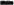 oświadczenie kierownika Budowy o zgodności wykonania obiektu z projektem budowlanym, warunkami zgłoszenia robót budowlanych nie wymagających pozwolenia na budowę, obowiązującymi przepisami i Polskimi Normami,rozliczenie z materiałów powierzonych przez Inwestora (w przypadku jeśli takie materiały były),rozliczenie końcowe budowy z podaniem wykonanych elementów, ich ilości i wartości ogółem netto,- pozwolenie na użytkowanie, jeżeli będzie wymagane.Operat odbioru końcowego należy opracować w dwóch egzemplarzach, w jednym z nich należy umieścić oryginały dokumentów. Operat powinien zawierać dokumenty oznaczone kolejną numeracją i wpięte w segregator. Do operatu odbioru końcowego Wykonawca sporządzi oddzielny załącznik o składzie:decyzja zezwalająca na użytkowanie (jeżeli jest wymagane), dokonane w imieniu Zamawiajacego zawiadomienie o zakończeniu budowy obiektu budowlanego z kompletem wymaganych załączników w zależności od wymagań pozwolenia na budowę.Zamawiający wyznaczy datę rozpoczęcia czynności odbioru końcowego zgodnie z zapisami w dokumentach kontraktowych i powiadomi wszystkich uczestników odbioru.W przypadku, gdy wg komisji, roboty pod względem przygotowania dokumentacyjnego nie będą gotowe do odbioru końcowego, komisja w porozumieniu z Wykonawcą wyznaczy ponowny termin odbioru końcowego robót.Wszystkie zarządzone przez komisję roboty poprawkowe lub uzupełniające będą zestawione wg wzoru ustalonego przez Zamawiającego.Termin wykonania robót poprawkowych i robót uzupełniających wyznaczy komisja.Jeżeli w toku czynności odbioru częściowego lub końcowego zostaną stwierdzone wady, toZamawiającemu przysługują następujące uprawnienia:jeżeli wady nadają się do usunięcia, może odmówić odbioru do czasu usunięcia wad,jeżeli wady nie nadają się do usunięcia to: jeżeli nie uniemożliwiają one użytkowania przedmiotu odbioru zgodnie z przeznaczeniem, Inwestor może obniżyć odpowiednio wynagrodzenie , jeżeli wady uniemożliwiają użytkowanie zgodnie z przeznaczeniem Inwestor może odstąpić od umowy lub żądać wykonania przedmiotu umowy po raz drugi.1.6.10.4. Odbiór ostatecznyOdbiór ostateczny polega na ocenie wykonanych robót związanych z usunięciem wad stwierdzonych przy odbiorze ostatecznym i zaistniałych w okresie gwarancyjnym.Odbiór ostateczny będzie dokonany na podstawie oceny wizualnej obiektu z uwzględnieniem zasad opisanych w punkcie 1.11.3 „Odbiór końcowy robót”.1.6.10.5. Podstawa płatnościPodstawą płatności jest cena ryczałtowa skalkulowana przez Wykonawcę i zawierająca wszystkie koszty związane z realizacją zadania w zakresie wynikającym wprost z dokumentacji przetargowej (w tym również z dokumentacji projektowej) jak również tam nie ujęte a niezbędne do wykonania zadania, a w szczególności koszty wszystkich innych robót bez których realizacja przedmiotu umowy byłaby niemożliwa. Są to między innymi koszty:opracowania dokumentacji wraz z uzyskaniem zezwolenia na realizację inwestycji,organizacji ruchu na czas robót,zabezpieczenia miejsca robót ,szczególnie głębokich wykopów,opłaty dzierżawy terenu, zajęcia pasa drogowego,przygotowania terenu i zaplecza,tymczasowej przebudowy urządzeń obcych,usunięcia pozostałości materiałów i oznakowania,doprowadzenia terenu do stanu pierwotnego.Wynagrodzenie ryczałtowe zawiera również wszelkie podatki w tym podatek od towarów i usług VAT.Realizacja płatności odbywać się będzie wg harmonogramu finansowo – rzeczowego, zatwierdzonego przez Zamawiającego i stanowiącego załącznik umowy.CZĘŚĆ INFORMACYJNAPrzepisy prawne i normy związane z projektowaniem i wykonaniem zamówieniaPrzepisy prawne- ustawa z dnia 7 lipca 1994r. Prawo Budowlane,- ustawa z dnia 10 kwietnia 2003r. o szczególnych zasadach przygotowania i realizacji inwestycji w zakresie dróg publicznych, - Rozporządzenie z dnia 20 grudnia 2021 w sprawie szczegółowego zakresu i formy dokumentacji projektowej, specyfikacji technicznych wykonania i odbioru robót budowlanych oraz programu funkcjonalno-użytkowego, - Rozporządzenie Ministra Infrastruktury z dnia 11 września 2020 r. w sprawie szczegółowego zakresu i formy projektu budowlanego,Rozporządzenie Ministra Infrastruktury z dnia 24 czerwca 2022 r. w sprawie przepisów techniczno – budowlanych dotyczących dróg publicznych,Rozporządzenia Ministra Infrastruktury z dnia 23 czerwca 2003r. w sprawie informacji dotyczącej bezpieczeństwa i ochrony zdrowia oraz planu bezpieczeństwa i ochrony zdrowia,Rozporządzenie Ministra Infrastruktury z 6 lutego 2003r. w sprawie bezpieczeństwa i higieny pracy podczas wykonywania robót budowlanych,Ustawa z dnia 21 marca 1985 r. o drogach publicznych,Ustawa z dnia 20 czerwca 1997r. Prawo o ruchu drogowym,Rozporządzenie Ministra Infrastruktury z dnia 3 lipca 2003r. w sprawie szczegółowych warunków technicznych dla znaków i sygnałów drogowych oraz urządzeń bezpieczeństwa ruchu i warunków ich umieszczania na drogach,Ustawa z dnia 11 września 2019 r. Prawo zamówień publicznych,Ustawa z dnia 16 kwietnia 2004 r. o wyrobach budowlanych,Ustawa z dnia 27 kwietnia 2001 r. Prawo ochrony środowiska.1.2. Normy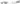 PN-EN 13043:2004 Kruszywa do mieszanek bitumicznych i powierzchniowych utrwaleń stosowanych na drogach , lotniskach i innych powierzchniach przeznaczonych do ruchuPN-EN 13042:2004 Kruszywa do niezwiązanych i hydraulicznie związanych materiałów stosowanych w obiektach budowlanych i budownictwie drogowymPN-EN 13108-1:2006 Mieszanki mineralno-asfaltowe- Wymagania- Część 1 :Beton AsfaltowyPN-EN 13108-5:2006 Mieszanki mineralno-asfaltowe- Wymagania- Część 5:Mieszanka SMA PN-EN 197-1:2002 Skład, wymagania i kryteria zgodności dotyczące cementów powszechnego użytkuPN-S-96025:2000 Drogi samochodowe i lotniskowe. Nawierzchnie asfaltowe. WymaganiaPN-S -06102:1997 Drogi samochodowe. Podbudowy z kruszyw stabilizowanych mechanicznie PN-S-96012:1997 Drogi samochodowe .Podbudowa i ulepszone podłoże z gruntu stabilizowanego cementemPN-S-02205:1998 Drogi samochodowe . Roboty ziemne. Wymagania i badaniaPN-EN-1436:2007 Materiały do poziomego oznakowania dróg. Wymagania dotyczące poziomych oznakowańPN-EN12899-1 :2005 Stałe, pionowe znaki drogowePN-S-02204: 1997 Drogi samochodowe —0dwodnienie drógBN-64/8931 Drogi samochodoweBN 64/8931-02 Drogi samochodowe. Oznaczenie modułu odkształcania nawierzchni podatnych i podłoża przez obciążenie płytąBN-75/8931-03 Pobieranie próbek gruntów do celów drogowych i rodzaje badańBN-70/8931-05 Drogi samochodowe. Oznaczenie wskaźnika nośności gruntu jako podłoża nawierzchni podatnychBN-70/8931-06 Drogi samochodowe. Pomiar ugięć nawierzchni podatnych ugięciomierzem belkowymPN-B 10736 Roboty ziemne. Wymagania i badania przy odbiorze.PN-74/B-02480 Grunty budowlane. Określenia, symbole, podział i opis gruntów.